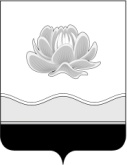 Российская ФедерацияКемеровская областьМысковский городской округСовет народных депутатов Мысковского городского округа(пятый созыв)Р Е Ш Е Н И Еот 15 ноября 2016г. № 74-нг. МыскиО внесении изменений в решение Совета народных депутатов Мысковского городского округа от 26.01.2016 № 1-н «Об установлении тарифов на услуги, предоставляемые муниципальным автономным учреждением Мысковского городского округа «Многофункциональный центр предоставления государственных и муниципальных услуг»В целях приведения в соответствие перечня платных услуг, оказываемых муниципальным автономным учреждением Мысковского городского округа «Многофункциональный центр предоставления государственных и муниципальных услуг», в соответствии с пунктом 4 части 1 статьи 17 Федерального закона от 06.10.2003 № 131-ФЗ «Об общих принципах организации местного самоуправления в Российской Федерации», руководствуясь пунктом 6 части 1 статьи 32 Устава Мысковского городского округа, Совет народных депутатов Мысковского городского округар е ш и л:1. В абзац второй пункта 7 Приложения к решению Совета народных депутатов Мысковского городского округа от 26.01.2016 № 1-н «Об установлении тарифов на услуги, предоставляемые муниципальным автономным учреждением «Многофункциональный центр по оказанию государственных и муниципальных услуг» (в редакции решения от 21.06.2016 № 47-н) внести изменение, слова «о регистрации по месту жительства» исключить. 2. Настоящее решение направить главе Мысковского городского округа для подписания и опубликования (обнародования) в установленном порядке. 3. Настоящее решение вступает в силу в день, следующий за днем его официального опубликования. 4. Контроль за исполнением данного решения возложить на комитет Совета народных депутатов Мысковского городского округа по развитию экономики, бюджету, налогам и финансам (А.М. Кульчицкий). Председатель Совета народных депутатовМысковского городского округа                                                                      Е.В. ТимофеевГлава Мысковского городского округа                                                              Д.Л. Иванов«____»_______________2016г.	(дата подписания)